สรุปผลการดำเนินการเรื่องร้องเรียนการทุจริตของเจ้าหน้าที่ในหน่วยงานประจำปีงบประมาณ พ.ศ.๒๕๖๒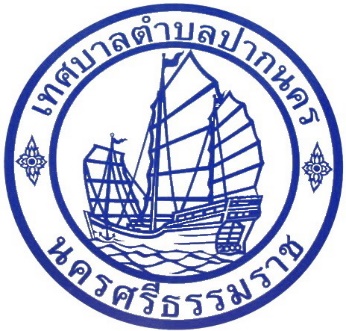 เทศบาลตำบลปากนครตำบลปากนคร  อำเภอเมือง จังหวัดนครศรีธรรมราชสรุปผลการร้องเรียนการทุจริตของเจ้าหน้าที่เทศบาลตำบลปากนคร 		เทศบาลตำบลปากนคร มีการกำหนดช่องทาง ขั้นตอน วิธีการร้องเรียนการทุจริตของเจ้าหน้าที่ ในหน่วยงาน จำแนกตามช่องทาง ที่เทศบาลตำบลปากนคร กำหนด ประจำปีงบประมาณ พ.ศ.๒๕๖๒ ดังนี้  		๑. ร้องเรียนด้วยตนเอง  		- ไม่มีบุคคลใดร้องเรียนเจ้าหน้าที่ของเทศบาลตำบลปากนคร 		๒. โทรศัพท์ ๐-๗๕๓๙๗๑๕๑  		- ไม่มีบุคคลใดร้องเรียนเจ้าหน้าที่ของเทศบาลตำบลปากนคร  		๓. ส่งเรื่องร้องเรียนทางตู้รับเรื่องร้องเรียน ร้องทุกข์    	- ไม่มีบุคคลใดร้องเรียนเจ้าหน้าที่ของเทศบาลตำบลปากนคร  	๔. ทางไปรษณีย์ - ไม่มีบุคคลใดร้องเรียนเจ้าหน้าที่ของเทศบาลตำบลปากนคร ๕. ทางจดหมายอิเล็กทรอนิกส์ ส่งมาที่http://www.paknakhoncity.go.th- ไม่มีบุคคลใดร้องเรียนเจ้าหน้าที่ของเทศบาลตำบลปากนคร๖. ทางอีเมล์ paknakhoncity.01Gmail.com- ไม่มีบุคคลใดร้องเรียนเจ้าหน้าที่ของเทศบาลตำบลปากนคร